Złącze symetryczne z uszczelnieniem pierścieniem tocznym USS 160-150Opakowanie jednostkowe: 1 sztukaAsortyment: K
Numer artykułu: 0055.0484Producent: MAICO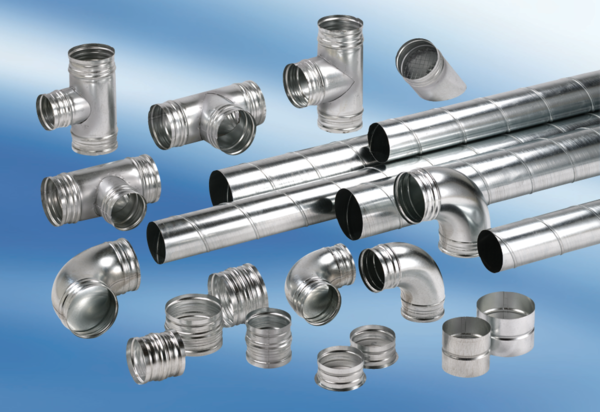 